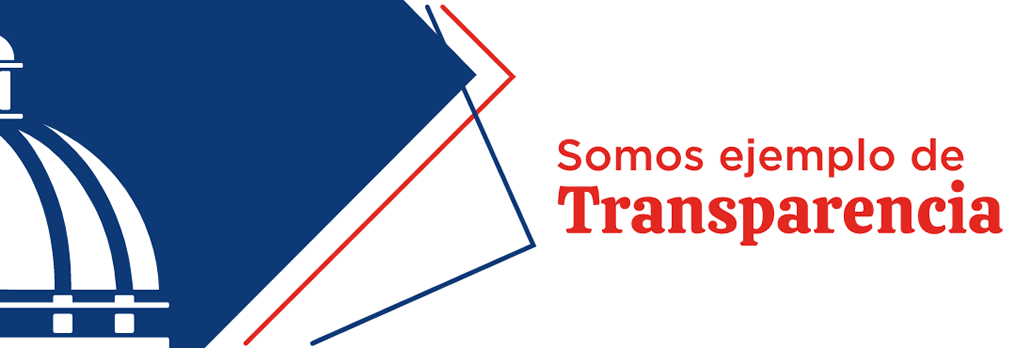 Durante el Año  2021 no se realizó ningún proceso de compras bajo esta modalidad.